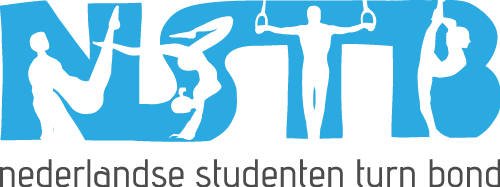 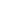 DECLARATIEFORMULIERNaam				_____________________________________________________Adres				_____________________________________________________Postcode			__________	Woonplaats	____________________________Bank/gironummer		_____________________________________________________Reden van declaratie		_____________________________________________________				           _____________________________________________________				           _____________________________________________________Bij reisdeclaratiesamen gereisd met:		_____________________________________________________Verblijfskosten						€______________________Telefoonkosten						€______________________Portokosten							€______________________Reiskilometers		__________ km à €0,20	€______________________Diversen							€______________________Totaal								€______________________Bovenstaand is naar waarheid ingevuld,Plaats			Datum			Handtekening_____________________________________________________________________________Sluit bij declaratie alle betalingsbewijzen bij. Aankopen en uitgave zonder bewijs worden niet uitbetaald. Vul bij “reden” slechts 1 omschrijving in. Bij meerdere declaratie-onderwerpen graag een extra formulier invullen.Hieronder niet invullen												 _________    Declaratienummer			Verwerkt d.d.		____________________________Totaal uit te betalen						€___________________________Akkoord penningmeester					_____________________________Handtekening voor ontvangst				_____________________________